 國立嘉義大學生物機電學系專題討論活動花絮 國立嘉義大學生物機電學系專題討論活動花絮 國立嘉義大學生物機電學系專題討論活動花絮活動時地112年03月06日  工程館二樓智慧教室112年03月06日  工程館二樓智慧教室演講者/題目國立嘉義大學生物機電工程學系謝宗憲講師生物產業機械實務國立嘉義大學生物機電工程學系謝宗憲講師生物產業機械實務活動花絮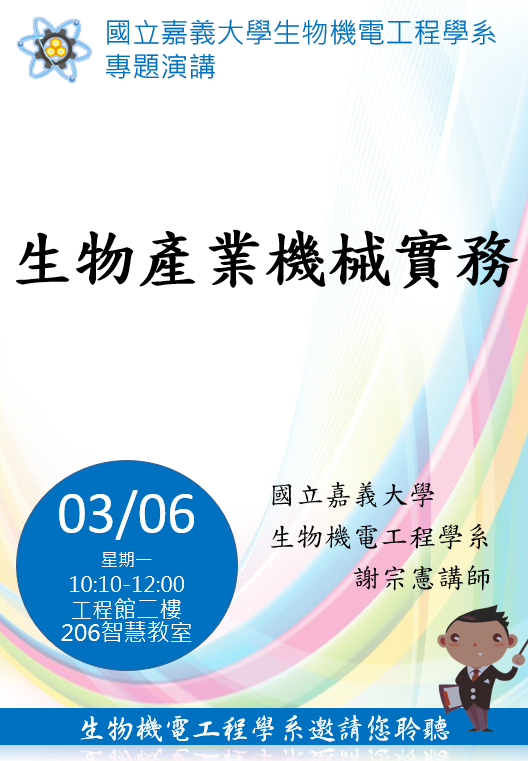 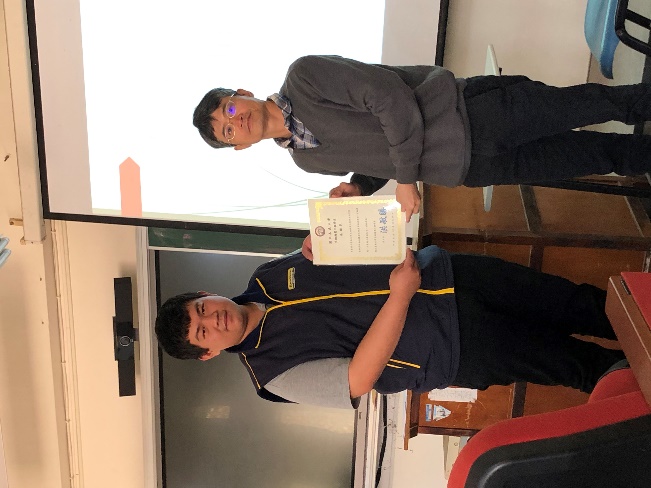 活動花絮 講演畫面頒發感謝狀畫面